FEBIC – FEIRA BRASILEIRA DE INICIAÇÃO CIENTÍFICA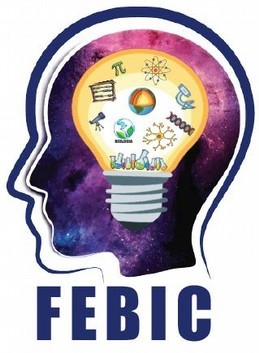 JARAGUÁ DO SUL - SANTA CATARINASUSTENTABILIDADE - CONHECIMENTO - CRIATIVIDADE - INOVAÇÃOANEXO 4 CFORMULÁRIO PARA PESQUISAS COM TECIDOS DE SERES HUMANOS E DE ANIMAIS VERTEBRADOSNecessário para todos os projetos que utilizem: tecidos recentes não secos, culturas celulares, sangue ou seus produtos e fluidos corporais. Se a pesquisa envolver organismos vivos, preencha os formulários de seres humanos ou animais apropriados.É necessária a aprovação de um Conselho de Revisão Institucional ou Comissão de Ética em Pesquisa antes da experimentação.DADOS DA PESQUISATítulo do Projeto:Nome da Instituição de Ensino:Nome(s) do(s) aluno(s) pesquisador(es):123Nome do Orientador:Formação do orientador (última titulação):Nome do Coorientador:Formação do coorientador (última titulação):Área do conhecimento:( ) Ciências Agrárias	( ) Ciências Exatas e da terra ( ) Ciências Ambientais	( ) Ciências Humanas( ) Ciências Biológicas	( ) Ciências Sociais( ) Ciências da Saúde	( ) Engenharia e suas aplicaçõesObjetivos da pesquisa:Que tecido(s), órgão(s) ou partes(s) será(ão) usada(s)?Onde o tecido, órgão ou partes acima serão obtidos? (identificar separadamente):Se o tecido for obtido de uma instituição de pesquisa, forneça informações acerca do estudo dos vertebrados do qual o tecido foi obtido. Inclua o nome da instituição de pesquisa, o título do estudo, o número e a data de aprovação do CIUCA da Instituição de pesquisa:A SER PREENCHIDO PELO ORIENTADOR DA PESQUISA( ) Eu verifiquei que o aluno somente trabalhará com órgãos, tecidos, culturas ou células que serão fornecidas a ele por mim ou por funcionários qualificados do laboratório; e caso os animais vertebrados tenham morrido, isso aconteceu por um motivo que não tem a ver com a pesquisa do aluno.E/OU( ) Eu certifico que o sangue ou seus subprodutos, tecidos ou fluídos corporais deste projeto, serão manuseadas de acordo com os padrões estabelecidos pela legislação de Segurança e Saúde Ocupacional.Assinatura: 	SOLICITAÇÃO PARA O DESENVOLVIMENTO DA PESQUISASendo a presente proposta de pesquisa de nossa própria autoria, declaramos queestamos dispostos e comprometidos com seu desenvolvimento, sendo imparciais,coerentes e justos nos resultados. Nestes termos, pedimos ao Conselho de Revisão Institucional deferimento para assim podermos realizá-la.Atenciosamente:Assinatura do Orientador estando de acordo com as informações acima (Obrigatório):Assinatura do Coorientador estando de acordo com as informações acima (Nãoobrigatório)Assinatura do aluno pesquisador 01Assinatura do aluno pesquisador 02Assinatura do aluno pesquisador 03DATA:  	PARECER DO CONSELHO DE REVISÃO INSTITUCIONAL (OU COMISSÃO DE ÉTICA)O	Conselho	de	Revisão	Institucional	da	Unidade	de	Ensino:declara que o plano de pesquisa descrito acima está( ) Aprovado sem restrições.( ) Aprovado com restrições conforme observações abaixo ou documento em anexo. ( ) Não pode ser desenvolvido.Observações e considerações sobre o projeto de pesquisa:MEMBRO REPRESENTANTE DO CORPO DISCENTE DA ESCOLANOME:Cargo na Unidade Escolar:Formação (última titulação):Assinatura:MEMBRO DO CORPO DE ESPECIALISTAS DA ESCOLANOME:Cargo na Unidade Escolar:Formação (última titulação):Assinatura:ESPECIALISTA DA ÁREA DE SAÚDENOME:Cargo:Formação (última titulação)Registro do Conselho Regional:Assinatura:PRESIDENTE DO CONSELHO DE REVISÃO INSTITUCIONALNOME:Cargo na Unidade Escolar:Formação (última titulação):Assinatura:DIRETOR DA UNIDADE DE ENSINONOME:Assinatura:DATA DA ANÁLISE: